Edukace v ošetřovatelstvíPrůvodce studiem – studijní předpoklady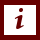 V této kapitole budete seznámeni s edukací v ošetřovatelství, která vychází z hodnocení pacienta a následného stanovení ošetřovatelské diagnózy.Rychlý náhled studijního materiálu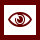 Znalost nutnosti edukace v ošetřovatelství patří mezi základní dovednosti ošetřovatelského personálu. K těmto dovednostem patří i teoretické znalosti z oblasti edukace a znalost získání anamnézy pro stanovení edukační diagnózy včetně cíle.Cíle STUDIJNÍHO MATERIÁLU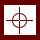 pochopit význam edukce ve zdravotnictvíseznámit se s jednotlivými formami edukacedefinovat význam edukace ve zdravotnictvípochopit cíle edukaceznát jednotlivé typy edukaceumět stanovit ošetřovatelskou diagnózunaplánovat efektivní témata edukaceKlíčová STUDIJNÍHO MATERIÁLU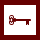 Edukace, edukační diagnóza, edukační cíl, edukační prostředíČas potřebný ke studiu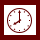 Stopáž studijního materiálu: 00:18:40Doporučený čas ke studiu: 30 minutDalší zdroje – doporučená literatura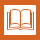 MANDYSOVÁ, P. Příprava na edukaci v ošetřovatelství. Pardubice: Univerzita Pardubice, 2016. ISBN 978-80-7395-971-5.Edukace v ošetřovatelství a její cíleJde o výchovu a vzdělávání ve zdravotní péče – můžeme ji také nazvat zdravotní gramotnost. Celoživotní proces – spolupráce klientů/pacientů a zdravotnických pracovníku – v našem případě sester a porodních asistentekCíle edukace v ošetřovatelstvíkognitivní (poznávací - vzdělávací) – oblast vědomostí, intelektových schopností, poznávacích schopností, např. vnímání, paměť, myšlení, tvořivost. psychomotorické (zručnostní, návykové – dovednostní) oblast motorických dovedností, používání pomůcek a zařízení, obsluhu přístrojů. Tvoří hlavně náplň praktických cvičení.afektivní (postojové – výchovné) – oblast citovou, oblast postojů, hodnotových orientací a sociálně-komunikačních dovednosti. Posouzení vzdělávacích potřebaV této fázi se zaměřujeme na dvě skutečnosti:určení potřebzjistit důležité údaje o klientoviObjektivní údaje Subjektivní údajeStanovení edukační dianózyDiagnózy, které stanovuje všeobecná sestra nebo porodní asistentka ve vztahu k potřebám klienta/pacienta něco naučit, patří do kategorie     - nedostatek vědomostí.   Důležité je přesná specifika vědomosti, které  klientovi/pacientovi chybí.Témata primární edukce:	pestrá stravafyziologická tělesná hmotnost strava obsahující nízké množství živočišného tuku, cholesteroludostatečné množství ovoce, zeleninysnížená spotřeba cukru, omezovat příjem kuchyňské solidostatek tekutinsnížený příjem alkoholuTémata sekundární edukace:selfmonitoring TKselfmonitoring glykémieaplikace inzulínuaplikace antikoagulacípéče o stomiiživotní styl při onkologické léčběEdukační prostorodborná učebna - standardní vybavení (tabule klasická a magnetická, pracovní stoly, židle), zařazení pro reprodukci audiovizuálních pomůcek (meotar, video, počítač)nemocniční pokoj (lůžko, židle, stůl)dostatečný prostor, zajištěné  větrání místnostiRealizacehromadněindividuálně – konzultace s jednotlivcemtelefonické poradenstvíhromadná výuka – výklad nebo expozice učiva, demonstrace a cvičení dle vzoru edukátoraskupinová výuka – po 2-3 klientech řešení problémů, vzájemné participativní učení, demonstrace a cvičení za dohledu edukátora nebo zkušeného klientaindividuální výuka – procvičování na pokoji za dohledu edukátora nebo zkušeného klientaindividualizovaná výuka – edukátor připraví pro klienta pracovní list, písemnou prezentaci učiva, instruktážPedagogicko didaktické poznámkyPrůvodce studiemObor: Studijní text spadá tematicky pro studijní programy, které jsou akreditovány v rámci klasifikace oborů vzdělání CZ-ISCED-F 2013: 0913 Ošetřovatelství a porodní asistentství. Cílem je získat znalosti o edukaci ve zdravotnictví s využitím ošetřovatelské diagnostiky a stanovení edukačních diagnóz. Jako cílené metoda je použita přednáška, praktická ukázka a následná diskuse. Úkol k zamyšlení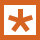 Jaká edukační témata jsou v ošetřovatelství nejvíce využívána?Kontrolní otázka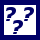 Jaké edukační pomůcky je možné při primární edukaci využívat?Samostatný úkol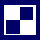 Vyberte si z praxe jedno z edukačních témat a naplánujte kompletní edukaci včetně stanovení edukační diagnózy.HUNT, D. D. The New Nurse Educator: Mastering Academe. 2nd ed. New York, NY: Springer Publishing Company, 2017. ISBN 978-0-8261-8182-4. JUŘENÍKOVÁ, P. Zásady edukace v ošetřovatelské praxi. Praha: Grada, 2010. ISBN 978-80-247-2171-2.MANDYSOVÁ, P. Příprava na edukaci v ošetřovatelství. Pardubice: Univerzita Pardubice, 2016. ISBN 978-80-7395-971-5.SVĚRÁKOVÁ, M. Edukační činnost sestry: Úvod do problematiky. Praha: Galén, 2012. ISBN: 978-80-7262-845-2.Přehled dostupných ikonPozn. Tuto část dokumentu nedoporučujeme upravovat, aby byla zachována správná funkčnost vložených maker. Tento poslední oddíl může být zamknut v MS Word 2010 prostřednictvím menu Revize/Omezit úpravy.Takto je rovněž omezena možnost měnit například styly v dokumentu. Pro jejich úpravu nebo přidávání či odebírání je opět nutné omezení úprav zrušit. Zámek není chráněn heslem.Čas potřebný ke studiuCíle kapitolyKlíčová slova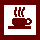 Nezapomeňte na odpočinekPrůvodce studiem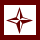 Průvodce textemRychlý náhled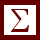 Shrnutí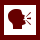 Tutoriály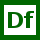 Definice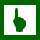 K zapamatování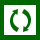 Případová studie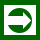 Řešená úloha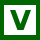 VětaKontrolní otázka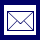 Korespondenční úkol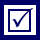 Odpovědi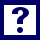 OtázkySamostatný úkolDalší zdroje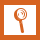 Pro zájemceÚkol k zamyšlení